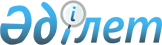 2022-2024 жылдарға арналған Қарағаш ауылдық округ бюджетін бекіту туралыАқтөбе облысы Алға аудандық мәслихатының 2021 жылғы 29 желтоқсандағы № 127 шешімі
      Қазақстан Республикасының Бюджет кодексінің 9-1 бабының 2 тармағына, Қазақстан Республикасының "Қазақстан Республикасындағы жергілікті мемлекеттік басқару және өзін-өзі басқару туралы" Заңының 6 бабына сәйкес, Алға аудандық мәслихаты ШЕШТІ:
      1. 2022-2024 жылдарға арналған Қарағаш ауылдық округ бюджеті 1, 2 және 3 қосымшаларға сәйкес, оның ішінде 2022 жылға мынадай көлемде бекітілсін:
      1) кірістер – 257 382,4 мың теңге:
      салықтық түсімдер – 1 980 мың теңге;
      салықтық емес түсімдер – 56 мың теңге;
      негізгі капиталды сатудан түсетін түсімдер- 875 мың теңге; трансферттер түсімі – 254 471,4 мың теңге;
      2) шығындар – 257 940,7 мың теңге;
      3) таза бюджеттік кредиттеу- 0 теңге:
      бюджеттік кредиттер – 0 теңге;
      бюджеттік кредиттерді өтеу – 0 теңге;
      4) қаржы активтерімен операциялар бойынша сальдо – 0 теңге:
      қаржы активтерін сатып алу – 0 теңге;
      мемлекеттің қаржы активтерін сатудан түсетін түсімдер – 0 теңге;
      5) бюджет тапшылығы (профициті) – - 558,3 мың теңге;
      6) бюджет тапшылығын қаржыландыру (профицитін пайдалану) – 558,3 мың теңге:
      қарыздар түсімі– 0 теңге;
      қарыздарды өтеу– 0 теңге;
      бюджет қаражатының пайдаланылатын қалдықтары- 558,3 мың теңге.
      Ескерту. 1 тармақ жаңа редакцияда - Ақтөбе облысы Алға аудандық мәслихатының 15.12.2022 № 242 шешімімен (01.01.2022 бастап қолданысқа енгізіледі).


      2. Ауылдық округі бюджетінің кірісіне есептелетін болып ескерілсін:
      төлем көзінен салық салынбайтын табыстардан ұсталатын жеке табыс салығы;
      жеке тұлғалардың мүлкіне салынатын салық;
      жер салығы;
      заңды тұлғалардан көлік құралдарына салынатын салық;
      жеке тұлғалардан көлік құралдарына салынатын салық;
      бірыңғай жер салығы;
      жер учаскелерін пайдаланғаны үшін төлем;
      аудандық маңызы бар қала, ауыл, кент, ауылдық округ коммуналдық меншігінің мүлкін жалға беруден түсетін кірістер;
      жер учаскелерін сатудан түсетін түсімдер;
      жер учаскелерін жалдау құқығын сатқаны үшін төлем.
      3. Қазақстан Республикасының "2022-2024 жылдарға арналған республикалық бюджет туралы" Заңының (әрі қарай – Заңы) 9 - бабына сәйкес белгіленгені ескерілсін және басшылыққа алынсын:
      2022 жылғы 1 қаңтардан бастап:
      1) жалақының ең төменгі мөлшері – 60 000 теңге;
      2) Қазақстан Республикасының заңнамасына сәйкес жәрдемақыларды және өзге де әлеуметтік төлемдерді есептеу үшін, сондай-ақ айыппұл санкцияларын, салықтар мен басқа да төлемдерді қолдану үшін айлық есептік көрсеткіш – 3 063 теңге;
      3) базалық әлеуметтік төлемдердің мөлшерін есептеу үшін ең төменгі күнкөріс деңгейінің шамасы – 36 018 теңге.
      2022 жылғы 1 сәуірден бастап:
      1) жәрдемақыларды және өзге де әлеуметтік төлемдерді есептеу үшін айлық есептік көрсеткіш – 3 180 теңге;
      2) базалық әлеуметтік төлемдердің мөлшерін есептеу үшін ең төменгі күнкөріс деңгейінің шамасы – 37 389 теңге.
      Ескерту. 3 тармақ жаңа редакцияда - Ақтөбе облысы Алға аудандық мәслихатының 22.06.2022 № 183 шешімімен (01.01.2022 бастап қолданысқа енгізіледі).


      4. 2022 жылға арналған ауылдық округ бюджетіне аудандық бюджеттен берілетін субвенция көлемі – 32 077 мың теңге сомасында ескерілсін.
      5. 2022 жылға арналған ауылдық округ бюджетіне республикалық бюджеттен нысаналы ағымдағы трансферттер түскені ескерілсін:
      1) азаматтық қызметшілердің жекеленген санаттарының, мемлекеттік бюджет қаражаты есебінен ұсталатын ұйымдар қызметкерлерінің, қазыналық кәсіпорындар қызметкерлерінің жалақысын көтеруге - 877 мың теңге.
      6. 2022 жылға арналған ауылдық округ бюджетіне аудандық бюджеттен нысаналы ағымдағы трансферттер түскені ескерілсін:
      1) елді мекендерді абаттандыру мен көгалдандыруға – 19 190 мың теңге.
      7. 2022 жылға арналған аудандық бюджетте Ұлттық қордан және республикалық бюджеттен ағымдағы нысаналы трансферттер және нысаналы даму трансферттері түскені ескерілсін:
      1) "Ауыл – Ел бесігі" жобасы шеңберінде ауылдық елдi мекендердегі әлеуметтік және инженерлік инфрақұрылым бойынша іс-шараларды іске асыруға – 198 855 мың теңге.
      8. Осы шешім 2022 жылдың 1 қаңтарынан бастап қолданысқа енгізіледі. 2022 жылға арналған Қарағаш ауылдық округінің бюджеті
      Ескерту. 1 қосымша жаңа редакцияда - Ақтөбе облысы Алға аудандық мәслихатының 15.12.2022 № 242 шешімімен (01.01.2022 бастап қолданысқа енгізіледі). 2023 жылға арналған Қарағаш ауылдық округінің бюджеті 2024 жылға арналған Қарағаш ауылдық округінің бюджеті
					© 2012. Қазақстан Республикасы Әділет министрлігінің «Қазақстан Республикасының Заңнама және құқықтық ақпарат институты» ШЖҚ РМК
				
      Алға аудандық мәслихатының хатшысы 

М. Тулеуов
Алға аудандық мәслихатының 2021 жылғы 29 желтоқсандағы № 127 шешіміне 1 қосымша
Санаты
Санаты
Санаты
Санаты
Сомасы (мың теңге)
Сыныбы
Сыныбы
Сыныбы
Сомасы (мың теңге)
Кіші сыныбы
Кіші сыныбы
Сомасы (мың теңге)
Атауы
Сомасы (мың теңге)
1
2
3
4
5
I. Кірістер
257 382,4
1
Салықтық түсімдер
1 980
01
Табыс салығы
10
2
Жеке табыс салығы
10
04
Меншікке салынатын салықтар
1 670
1
Мүлікке салынатын салықтар
106
3
Жер салығы
3
4
Көлік құралдарына салынатын салық
1 553
5
Біріңғай жер салығы
8
05
Тауарларға, жұмыстарға және қызметтерге салынатын ішкі салықтар
300
3
Табиғи және басқа да ресурстарды пайдаланғаны үшін түсетін түсімдер
300
2
Салықтық емес түсiмдер
56
01
Мемлекеттік меншіктен түсетін кірістер
56
5
Мемлекет меншігіндегі мүлікті жалға беруден түсетін кірістер
56
3
Негізгі капиталды сатудан түсетін түсімдер
875
03
Жерді және материалдық емес активтерді сату
875
1
Жерді сату
300,5
2
Материалдық емес активтерді сату
574,5
4
Трансферттердің түсімдері
254 471,4
02
Мемлекеттік басқарудың жоғары тұрған органдарынан түсетін трансферттер
254 471,4
3
Аудандардың (облыстық маңызы бар қаланың) бюджетінен трансферттер
254 471,4
Функционалдық топ
Функционалдық топ
Функционалдық топ
Функционалдық топ
Функционалдық топ
Сомасы (мың теңге)
Кіші функция
Кіші функция
Кіші функция
Кіші функция
Сомасы (мың теңге)
Бюджеттік бағдарламалардың әкімшісі
Бюджеттік бағдарламалардың әкімшісі
Бюджеттік бағдарламалардың әкімшісі
Сомасы (мың теңге)
Бағдарлама
Бағдарлама
Сомасы (мың теңге)
Атауы
Сомасы (мың теңге)
1
2
3
4
5
6
II. Шығындар
257 940,7
01
Жалпы сипаттағы мемлекеттік қызметтер
30 539,4
1
Мемлекеттiк басқарудың жалпы функцияларын орындайтын өкiлдi, атқарушы және басқа органдар
30 539,4
124
Аудандық маңызы бар қала, ауыл, кент, ауылдық округ әкімінің аппараты
30 539,4
001
Аудандық маңызы бар қала, ауыл, кент, ауылдық округ әкімінің қызметін қамтамасыз ету жөніндегі қызметтер
30 539,4
022
Мемлекеттік органның күрделі шығыстары
0
07
Тұрғын үй-коммуналдық шаруашылық
17 873
3
Елді-мекендерді көркейту 
17 873
124
Аудандық маңызы бар қала, ауыл, кент, ауылдық округ әкімінің аппараты
17 873
008
Елді мекендердегі көшелерді жарықтандыру
1 809
009
Елді мекендердің санитариясын қамтамасыз ету
985
011
Елді мекендерді абаттандыру мен көгалдандыру
15 079
12
Көлік және коммуникация
3 926,3
1
Автомобиль көлігі
3 926,3
124
Аудандық маңызы бар қала, ауыл, кент, ауылдық округ әкімінің аппараты
3 926,3
013
Аудандық маңызы бар қалаларда, ауылдарда, кенттерде, ауылдық округтерде автомобиль жолдарының жұмыс істеуін қамтамасыз ету
1 339,3
045
Аудандық маңызы бар қалаларда, ауылдарда, кенттерде, ауылдық округтерде автомобиль жолдарын күрделі және орташа жөндеу
2 587
13
Басқалар
205 601,1
9
Басқалар
205 601,1
124
Аудандық маңызы бар қала, ауыл, кент, ауылдық округ әкімінің аппараты
205 601,1
057
"Ауыл-Ел бесігі" жобасы шеңберінде ауылдық елді мекендердегі әлеуметтік және инженерлік инфрақұрылым бойынша іс-шараларды іске асыру
205 601,1
15
Трансферттер
0,9
1
Трансферттер
0,9
124
Аудандық маңызы бар қала, ауыл, кент, ауылдық округ әкімінің аппараты
0,9
048
Пайдалынылмаған (толық пайдаланылмаған) нысаналы тарнсферттерді қайтару
0,9
III. Таза бюджеттік кредиттеу
0
Бюджеттік кредиттер
0
Санаты
Санаты
Санаты
Санаты
Сомасы (мың теңге)
Сыныбы
Сыныбы
Сыныбы
Сомасы (мың теңге)
Кіші сыныбы
Кіші сыныбы
Сомасы (мың теңге)
Атауы
Сомасы (мың теңге)
1
2
3
4
5
5
Бюджеттік кредиттерді өтеу
0
01
Бюджеттік кредиттерді өтеу
0
1
Мемлекеттік бюджеттен берілген бюджеттік кредиттерді өтеу
0
Функционалдық топ
Функционалдық топ
Функционалдық топ
Функционалдық топ
Функционалдық топ
Сомасы (мың теңге)
Кіші функция
Кіші функция
Кіші функция
Кіші функция
Сомасы (мың теңге)
Бюджеттік бағдарламалардың әкімшісі
Бюджеттік бағдарламалардың әкімшісі
Бюджеттік бағдарламалардың әкімшісі
Сомасы (мың теңге)
Бағдарлама
Бағдарлама
Сомасы (мың теңге)
Атауы
Сомасы (мың теңге)
1
2
3
4
5
6
IV. Қаржы активтерімен операциялар бойынша сальдо
0
4
Қаржы активтерін сатып алу
0
V. Бюджет тапшылығы (профициті)
-558,3
VI. Бюджет тапшылығын қаржыландыру (профицитін пайдалану)
558,3
Санаты
Санаты
Санаты
Санаты
Сомасы (мың теңге)
Сыныбы
Сыныбы
Сыныбы
Сомасы (мың теңге)
Кіші сыныбы
Кіші сыныбы
Сомасы (мың теңге)
Атауы
Сомасы (мың теңге)
1
2
3
4
5
7
Қарыздар түсімдері
0
01
Мемлекеттік ішкі қарыздар
0
2
Қарыз алу келісм-шарттары
0
Функционалдық топ
Функционалдық топ
Функционалдық топ
Функционалдық топ
Функционалдық топ
Сомасы (мың теңге)
Кіші функция
Кіші функция
Кіші функция
Кіші функция
Сомасы (мың теңге)
Бюджеттік бағдарламалардың әкімшісі
Бюджеттік бағдарламалардың әкімшісі
Бюджеттік бағдарламалардың әкімшісі
Сомасы (мың теңге)
Бағдарлама
Бағдарлама
Сомасы (мың теңге)
Атауы
Сомасы (мың теңге)
1
2
3
4
5
6
16
Қарыздарды өтеу
0
1
Қарыздарды өтеу
0
Санаты
Санаты
Санаты
Санаты
Сомасы (мың теңге)
Сыныбы
Сыныбы
Сыныбы
Сомасы (мың теңге)
Кіші сыныбы
Кіші сыныбы
Сомасы (мың теңге)
Атауы
Сомасы (мың теңге)
1
2
3
4
5
8
Бюджет қаражатының пайдаланатын қалдықтары
558,3
01
Бюджет қаражаты қалдықтары
558,3
1
Бюджет қаражатының бос қалдықтары
558,3Алға аудандық мәслихатының 2021 жылғы 29 желтоқсандағы № 127 шешіміне 2 қосымша 
Санаты
Санаты
Санаты
Санаты
Сомасы (мың теңге)
Сыныбы
Сыныбы
Сыныбы
Сомасы (мың теңге)
Кіші сыныбы
Кіші сыныбы
Сомасы (мың теңге)
Атауы
Сомасы (мың теңге)
1
2
3
4
5
I. Кірістер
35 336
1
Салықтық түсімдер
3 542
01
Табыс салығы
250
2
Жеке табыс салығы
250
04
Меншікке салынатын салықтар
2 892
1
Мүлікке салынатын салықтар
92
3
Жер салығы
0
4
Көлік құралдарына салынатын салық
1 600
5
Бірыңғай жер салығы
1 200
05
Тауарларға, жұмыстарға және қызметтерге салынатын ішкі салықтар 
400
3
Табиғи және басқа да ресурстарды пайдаланғаны үшін түсетін түсімдер
400
2
Салықтық емес түсiмдер
56
01
Мемлекеттік меншіктен түсетін кірістер
56
5
Мемлекет меншігіндегі мүлікті жалға беруден түсетін кірістер
56
3
Негізгі капиталды сатудан түсетін түсімдер
843
03
Жерді және материалдық емес активтерді сату
843
1
Жерді сату
493
2
Материалдық емес активтерді сату 
350
4
Трансферттердің түсімдері
30 895
02
Мемлекеттік басқарудың жоғары тұрған органдарынан түсетін трансферттер
30 895
3
Аудандардың (облыстық маңызы бар қаланың) бюджетінен трансферттер
30 895
Функционалдық топ
Функционалдық топ
Функционалдық топ
Функционалдық топ
Функционалдық топ
Сомасы (мың теңге)
Кіші функция
Кіші функция
Кіші функция
Кіші функция
Сомасы (мың теңге)
Бюджеттік бағдарламалардың әкімшісі
Бюджеттік бағдарламалардың әкімшісі
Бюджеттік бағдарламалардың әкімшісі
Сомасы (мың теңге)
Бағдарлама
Бағдарлама
Сомасы (мың теңге)
Атауы
Сомасы (мың теңге)
1
2
3
4
5
6
II.Шығындар
35 336
01
Жалпы сипаттағы мемлекеттік қызметтер
27 751
1
Мемлекеттiк басқарудың жалпы функцияларын орындайтын өкiлдi, атқарушы және басқа органдар
27 751
124
Аудандық маңызы бар қала, ауыл, кент, ауылдық округ әкімінің аппараты
27 751
001
Аудандық маңызы бар қала, ауыл, кент, ауылдық округ әкімінің қызметін қамтамасыз ету жөніндегі қызметтер
27 751
07
Тұрғын үй-коммуналдық шаруашылық
6 085
3
Елді-мекендерді көркейту 
6 085
124
Аудандық маңызы бар қала, ауыл, кент, ауылдық округ әкімінің аппараты
6 085
008
Елді мекендердегі көшелерді жарықтандыру
1 809
009
Елді мекендердің санитариясын қамтамасыз ету
1 883
011
Елді мекендерді абаттандыру мен көгалдандыру
2 393
12
Көлік және коммуникация
1 500
1
Автомобиль көлігі
1 500
124
Аудандық маңызы бар қала, ауыл, кент, ауылдық округ әкімінің аппараты
1 500
013
Аудандық маңызы бар қалаларда, ауылдарда, кенттерде, ауылдық округтерде автомобиль жолдарының жұмыс істеуін қамтамасыз ету
1 500
III. Таза бюджеттік кредиттеу
0
Бюджеттік кредиттер
0
Санаты
Санаты
Санаты
Санаты
Сомасы (мың теңге)
Сыныбы
Сыныбы
Сыныбы
Сомасы (мың теңге)
Кіші сыныбы
Кіші сыныбы
Сомасы (мың теңге)
Атауы
Сомасы (мың теңге)
1
2
3
4
5
5
Бюджеттік кредиттерді өтеу
0
01
Бюджеттік кредиттерді өтеу
0
1
Мемлекеттік бюджеттен берілген бюджеттік кредиттерді өтеу
0
Функционалдық топ
Функционалдық топ
Функционалдық топ
Функционалдық топ
Функционалдық топ
Сомасы (мың теңге)
Кіші функция
Кіші функция
Кіші функция
Кіші функция
Сомасы (мың теңге)
Бюджеттік бағдарламалардың әкімшісі
Бюджеттік бағдарламалардың әкімшісі
Бюджеттік бағдарламалардың әкімшісі
Сомасы (мың теңге)
Бағдарлама
Бағдарлама
Сомасы (мың теңге)
Атауы
Сомасы (мың теңге)
1
2
3
4
5
6
IV. Қаржы активтерімен операциялар бойынша сальдо
0
Қаржы активтерін сатып алу
0
V. Бюджет тапшылығы (профициті)
0
VI. Бюджет тапшылығын қаржыландыру (профицитін пайдалану)
0
Санаты
Санаты
Санаты
Санаты
Сомасы (мың теңге)
Сыныбы
Сыныбы
Сыныбы
Сомасы (мың теңге)
Кіші сыныбы
Кіші сыныбы
Сомасы (мың теңге)
Атауы
Сомасы (мың теңге)
1
2
3
4
5
7
Қарыздар түсімдері
0
01
Мемлекеттік ішкі қарыздар
0
2
Қарыз алу келісм-шарттары 
0
Функционалдық топ
Функционалдық топ
Функционалдық топ
Функционалдық топ
Функционалдық топ
Сомасы (мың теңге)
Кіші функция
Кіші функция
Кіші функция
Кіші функция
Сомасы (мың теңге)
Бюджеттік бағдарламалардың әкімшісі
Бюджеттік бағдарламалардың әкімшісі
Бюджеттік бағдарламалардың әкімшісі
Сомасы (мың теңге)
Бағдарлама
Бағдарлама
Сомасы (мың теңге)
Атауы
Сомасы (мың теңге)
1
2
3
4
5
6
16
Қарыздарды өтеу
0
1
Қарыздарды өтеу
0
Санаты
Санаты
Санаты
Санаты
Сомасы (мың теңге)
Сыныбы
Сыныбы
Сыныбы
Сомасы (мың теңге)
Кіші сыныбы
Кіші сыныбы
Сомасы (мың теңге)
Атауы
Сомасы (мың теңге)
1
2
3
4
5
8
Бюджет қаражатының пайдаланылатын қалдықтары
0
01
Бюджет қаражаты қалдықтары
 0
1
Бюджет қаражатының бос қалдықтары
 0Алға аудандық мәслихатының 2021 жылғы 29 желтоқсандағы № 127 шешіміне 3 қосымша
Санаты
Санаты
Санаты
Санаты
Сомасы (мың теңге)
Сыныбы
Сыныбы
Сыныбы
Сомасы (мың теңге)
Кіші сыныбы
Кіші сыныбы
Сомасы (мың теңге)
Атауы
Сомасы (мың теңге)
1
2
3
4
5
I. Кірістер
35 781
1
Салықтық түсімдер
3 920
01
Табыс салығы
450
2
Жеке табыс салығы
450
04
Меншікке салынатын салықтар
3 020
1
Мүлікке салынатын салықтар
100
3
Жер салығы
0
4
Көлік құралдарына салынатын салық
1 620
5
Бірыңғай жер салығы
1 300
05
Тауарларға, жұмыстарға және қызметтерге салынатын ішкі салықтар 
450
3
Табиғи және басқа да ресурстарды пайдаланғаны үшін түсетін түсімдер
450
2
Салықтық емес түсiмдер
56
01
Мемлекеттік меншіктен түсетін кірістер
56
5
Мемлекет меншігіндегі мүлікті жалға беруден түсетін кірістер
56
3
Негізгі капиталды сатудан түсетін түсімдер
993
03
Жерді және материалдық емес активтерді сату
993
1
Жерді сату
493
2
Материалдық емес активтерді сату
500
4
Трансферттердің түсімдері
30 812
02
Мемлекеттік басқарудың жоғары тұрған органдарынан түсетін трансферттер
30 812
3
Аудандардың (облыстық маңызы бар қаланың) бюджетінен трансферттер
30 812
Функционалдық топ
Функционалдық топ
Функционалдық топ
Функционалдық топ
Функционалдық топ
Сомасы (мың теңге)
Кіші функция
Кіші функция
Кіші функция
Кіші функция
Сомасы (мың теңге)
Бюджеттік бағдарламалардың әкімшісі
Бюджеттік бағдарламалардың әкімшісі
Бюджеттік бағдарламалардың әкімшісі
Сомасы (мың теңге)
Бағдарлама
Бағдарлама
Сомасы (мың теңге)
Атауы
Сомасы (мың теңге)
1
2
3
4
5
6
II.Шығындар
35 781
01
Жалпы сипаттағы мемлекеттік қызметтер
28 196
1
Мемлекеттiк басқарудың жалпы функцияларын орындайтын өкiлдi, атқарушы және басқа органдар
28 196
124
Аудандық маңызы бар қала, ауыл, кент, ауылдық округ әкімінің аппараты
28 196
001
Аудандық маңызы бар қала, ауыл, кент, ауылдық округ әкімінің қызметін қамтамасыз ету жөніндегі қызметтер
28 196
07
Тұрғын үй-коммуналдық шаруашылық
6 085
3
Елді-мекендерді көркейту 
6 085
124
Аудандық маңызы бар қала, ауыл, кент, ауылдық округ әкімінің аппараты
6 085
008
Елді мекендердегі көшелерді жарықтандыру
1 809
009
Елді мекендердің санитариясын қамтамасыз ету
1 883
011
Елді мекендерді абаттандыру мен көгалдандыру
2 393
12
Көлік және коммуникация
1 500
1
Автомобиль көлігі
1 500
124
Аудандық маңызы бар қала, ауыл, кент, ауылдық округ әкімінің аппараты
1 500
013
Аудандық маңызы бар қалаларда, ауылдарда, кенттерде, ауылдық округтерде автомобиль жолдарының жұмыс істеуін қамтамасыз ету
1 500
III. Таза бюджеттік кредиттеу
0
Бюджеттік кредиттер
0
Санаты
Санаты
Санаты
Санаты
Сомасы (мың теңге)
Сыныбы
Сыныбы
Сыныбы
Сомасы (мың теңге)
Кіші сыныбы
Кіші сыныбы
Сомасы (мың теңге)
Атауы
Сомасы (мың теңге)
1
2
3
4
5
5
Бюджеттік кредиттерді өтеу
0
01
Бюджеттік кредиттерді өтеу
0
1
Мемлекеттік бюджеттен берілген бюджеттік кредиттерді өтеу
0
Функционалдық топ
Функционалдық топ
Функционалдық топ
Функционалдық топ
Функционалдық топ
Сомасы (мың теңге)
Кіші функция
Кіші функция
Кіші функция
Кіші функция
Сомасы (мың теңге)
Бюджеттік бағдарламалардың әкімшісі
Бюджеттік бағдарламалардың әкімшісі
Бюджеттік бағдарламалардың әкімшісі
Сомасы (мың теңге)
Бағдарлама
Бағдарлама
Сомасы (мың теңге)
Атауы
Сомасы (мың теңге)
1
2
3
4
5
6
IV. Қаржы активтерімен операциялар бойынша сальдо
0
Қаржы активтерін сатып алу
0
V. Бюджет тапшылығы (профициті)
0
VI. Бюджет тапшылығын қаржыландыру (профицитін пайдалану)
0
Санаты
Санаты
Санаты
Санаты
Сомасы (мың теңге)
Сыныбы
Сыныбы
Сыныбы
Сомасы (мың теңге)
Кіші сыныбы
Кіші сыныбы
Сомасы (мың теңге)
Атауы
Сомасы (мың теңге)
1
2
3
4
5
7
Қарыздар түсімдері
0
01
Мемлекеттік ішкі қарыздар
0
2
Қарыз алу келісм-шарттары 
0
Функционалдық топ
Функционалдық топ
Функционалдық топ
Функционалдық топ
Функционалдық топ
Сомасы (мың теңге)
Кіші функция
Кіші функция
Кіші функция
Кіші функция
Сомасы (мың теңге)
Бюджеттік бағдарламалардың әкімшісі
Бюджеттік бағдарламалардың әкімшісі
Бюджеттік бағдарламалардың әкімшісі
Сомасы (мың теңге)
Бағдарлама
Бағдарлама
Сомасы (мың теңге)
Атауы
Сомасы (мың теңге)
1
2
3
4
5
6
16
Қарыздарды өтеу
0
1
Қарыздарды өтеу
0
Санаты
Санаты
Санаты
Санаты
Сомасы (мың теңге)
Сыныбы
Сыныбы
Сыныбы
Сомасы (мың теңге)
Кіші сыныбы
Кіші сыныбы
Сомасы (мың теңге)
Атауы
Сомасы (мың теңге)
1
2
3
4
5
8
Бюджет қаражатының пайдаланылатын қалдықтары
0
01
Бюджет қаражаты қалдықтары
 0
1
Бюджет қаражатының бос қалдықтары
 0